TRƯỜNG THPT HOÀNG CẦU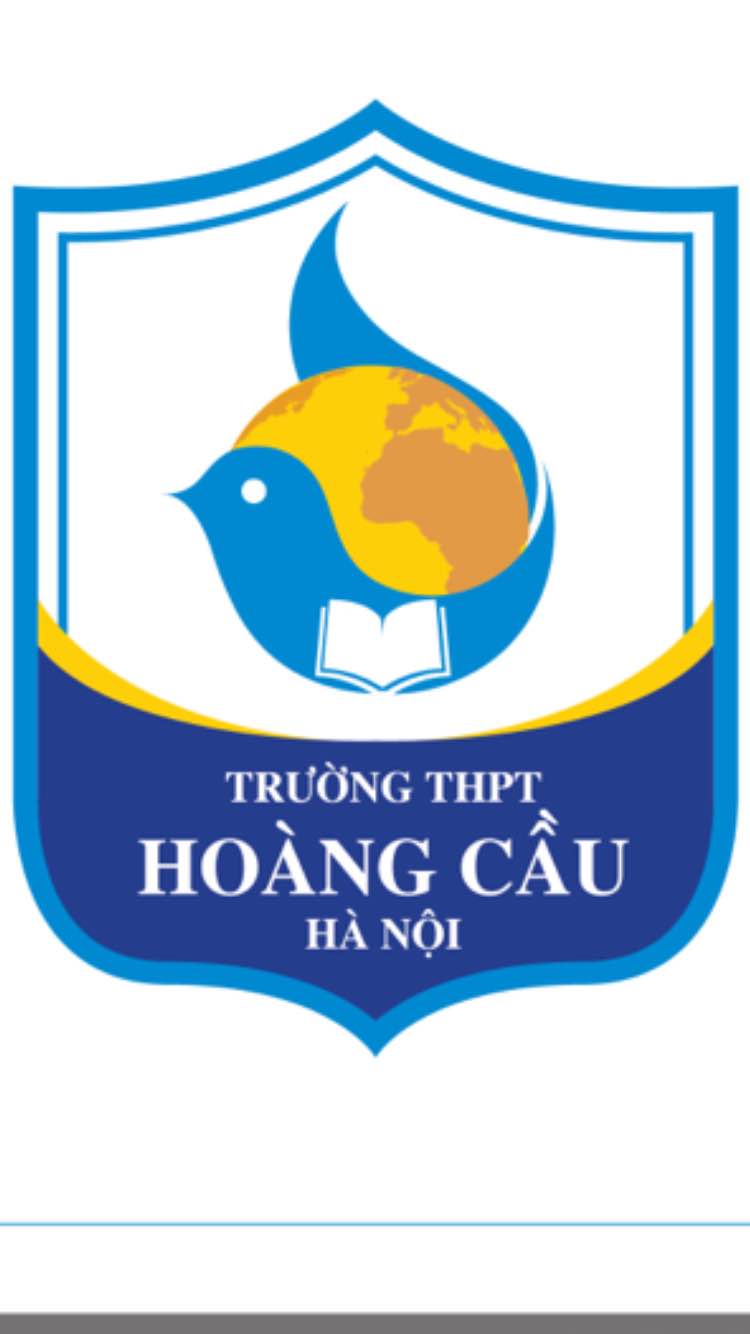 Địa chỉ: 27/44 Phố Nguyễn Phúc Lai, Phường Ô Chợ Dừa, Quận Đống Đa.Điện thoại: 043.8511976  Website: http://thpthoangcau.edu.vn    Email: c3hoangcau@hanoiedu.vnTHÔNG TIN TUYỂN SINH LỚP 10 NĂM HỌC 2017 – 2018CHỈ TIÊU, CHƯƠNG TRÌNH HỌC, TỔ CHỨC LỚPChỉ tiêu tuyển sinh và chương trình giáo dục:Tuyển sinh lớp 10: 400 học sinh (Dự kiến 10 lớp)Chương trình học theo quy định của Bộ Giáo dục và Đào tạo. Ngoài ra, học sinh còn được tham gia vào các hoạt động giáo dục khác như Trải nghiệm sáng tạo bằng nhiều hình thức, kĩ năng sống; tiếng Anh do giáo viên bản ngữ giảng dạy; hoạt động hướng nghiệp...Đặc biệt, nhà trường có 01 phòng tư vấn tâm lí cho học sinh có sự cộng tác của nhiều chuyên gia tâm lí uy tín.Tổ chức lớp theo phát triển năng lực và định hướng nghề nghiệpViệc tổ chức các loại hình lớp, xếp lớp cho học sinh căn cứ vào điểm xét tuyển, học bạ, năng lực, sở thích của học sinh và mục đích hướng đến khối thi Đại học theo định hướng nghề nghiêp sau này. Nhà trường tổ chức tư vấn, định hướng nghề nghiệp cho học sinh cả quá trình 3 năm học trên  cơ sở dự báo nhu cầu nhân lực của xã hội. Sau mỗi năm học, nếu xét thấy mô hình lớp đang theo học không phù hợp, học sinh được phép chuyển sang mô hình lớp khác (nếu có nhu cầu).ĐỐI TƯỢNG VÀ PHƯƠNG THỨC TUYỂN SINH:Đối tượng và điều kiện tuyển sinh vào lớp 10:Học sinh đã tốt nghiệp THCS có ngày sinh từ 01/01/2002 đến 31/12/2002. Học sinh là người dân tộc thiểu số, học sinh có hoàn cảnh đặc biệt khó khăn, học sinh ở nước ngoài về nước có thể cao hơn 3 tuổi (1999). Học sinh học trước tuổi phải được duyệt của Sở GD (sinh năm 2002)Học sinh phải có hộ khẩu thường trú hoặc hộ khẩu tạm trú tại Hà Nội.Học tiếng Anh đủ các năm THCS (đủ trình độ tiếp chương trình 7 năm).Đối với học sinh ngoại tỉnh: Căn cứ theo tổng số điểm xét tuyển và đã được trúng tuyển vào trường THPT (Với tỉnh có tổ chức thi tuyển sinh) .Phương thức tuyển sinh : Xét tuyển, không thi tuyểnCăn cứ vào điểm xét tuyển của học sinh đạt được do Sở GD&ĐT Hà Nội tổ chức thi chung ngày 09/6/2017. Nhà trường sẽ lấy điểm từ cao đến thấp cho đến khi đủ chỉ tiêu. Có ưu tiên học sinh đạt các giải Nhất, Nhì, Ba các cuộc thi HSG văn hóa; sân chơi kiến thức; Văn nghệ, Thể dục thể thao từ cấp Thành phố trở lên.MỨC HỌC PHÍ VÀ CHẾ ĐỘ HỌC BỔNG:Mức học phí: Mức học phí sẽ được công bố chính thức vào tháng 6 năm 2017 (theo quy định của Sở Giáo dục và Đào tạo Hà Nội).Chế độ học bổng: Cấp học bổng trị giá 100% học phí năm lớp 10 cho:Học sinh đạt giải Nhất một trong các cuộc thi cấp Tỉnh/Thành phố năm lớp 9 như: thi học sinh giỏi các môn văn hóa (Toán, Lý, Hóa, Văn, Anh, Sinh, Sử, Địa); thi Olympic Tiếng Anh; thi sáng tạo thanh thiếu niên; thi khoa học kỹ thuật. Học sinh đạt giải Nhất một trong các cuộc thi cấp Quốc gia năm lớp 9 như: thi Toán Violympic, thi vô địch Tin học Văn phòng;,... Học sinh có điểm tuyển sinh cao nhất (từ 50 điểm trở lên) trong danh sách đăng ký nhập học vào lớp 10 năm học 2017-2018 của trường.HỒ SƠ TUYỂN SINH:Phiếu đăng kí dự tuyển lớp 10 (2017-2018) của trường, học bạ THCS (bản chính).Giấy khai sinh bản sao có công chứng (có đối chiếu bản chính).Giấy báo điểm xét tuyển vào lớp 10, giấy chứng nhận tốt nghiệp THCS tạm thời. Bản photo hộ khẩu.Giấy xác nhận được hưởng điểm khuyến khích, ưu tiên (nếu có).V.        PHÁT HÀNH ĐƠN XÉT TUYỂN: Bắt đầu từ Thứ Hai, ngày 29/05/2017 - Tại Văn phòng nhà trường                      Sáng từ 7h00 đến 11h30                             Chiều từ 13h00 đến 17h30LƯU Ý: Học sinh được nhận học bổng phải cam kết với BGH về kết quả học tập, rèn luyện trong từng học kỳ.-  Thông tin về điểm chuẩn, lịch thu hồ sơ trúng tuyển và hoàn tất thủ tục nhập học, sẽ được thông báo tại bảng tin của nhà trường.Mọi thông tin tuyển sinh được đăng tải trên Website: thpthoangcauedu.vn; Thời gian nhận hồ sơ xét tuyển: 18/6/2017(Khi có thông báo điểm chuẩn vào các trường của Sở GD&ĐT Hà Nội)                                                                                   				BAN GIÁM HIỆU              